Представление педагогического опыта воспитателяМДОУ «Детский сад №101»Тема: «Приобщение детей дошкольного возраста к культурному наследию мордовского народа».Автор:  Буланова Марина Александровна, образование высшее, педагогический стаж составляет 24 года, стаж работы в МДОУ «Детский сад № 101»  - 20 лет.Обоснование актуальности и перспективности опыта. Его значение для  совершенствования учебно-воспитательного процесса.Необходимость воспитания и обучения детей в условиях дошкольных образовательных учреждений с учетом культурных национальных и природных особенностей региона проживания обусловлено социально-педагогическими потребностями современного общества. Практика показывает, что, общаясь в социуме, у детей рано появляется интерес к людям разных национальностей, их внешности, языку, манере одеваться, питаться, обустраивать быт. Мордовия является поликультурным регионом, на территории которого проживают русские, татары, мордва (мокша, эрзя и шокша), а также представители других национальностей. Однако, общность условий проживания делает необходимым ознакомление детей с природой Мордовии, ее географическими, экологическими и историческими особенностями, государственной символикой, с населенными пунктами, заслугами знаменитых людей, а также с языками, музыкой, литературой, изобразительным искусством народов, проживающих издавна на данной территории.Актуальность инновационного опыта  заключается в том, что приобщение к народным традициям и культуре своего народа раскрывает духовный и творческий потенциал ребенка, даёт реальную возможность адаптироваться в социальной среде. Этот процесс происходит наиболее оптимально при обращении к историческим корням мордовского народа. Именно знание культуры собственного народа, умение понять её, желание приобщиться к ее дальнейшему развитию могут стать основой активной творческой деятельности человека, если его знакомить с родной культурой  с самого раннего детства. Следовательно, приобщение детей дошкольного возраста к культурному наследию мордовского народа необходимо для воспитания уважения, гордости за землю, на которой живёшь. Что в дальнейшем поможет с уважением и интересом относиться к культурным традициям других народов.Условия формирования ведущей идеи опыта, условия возникновения, становления опыта.Для приобщения ребёнка к своей национальной культуре, надо создать такие условия, которые дают возможность и педагогам и детям погрузится в мир народного быта, народной культуры в целом.Данное направление работы предполагает:- приобщение  дошкольников к истокам национальной культуры мордовского края;- формирование  познавательного интереса к окружающей природе, языку, литературе, музыке, изобразительному искусству мордовского народа;- использование разнообразной организованной деятельности детей на занятиях, в игре, в свободной деятельности с помощью различных  средств (общение с представителями разных национальностей; устное народное творчество, художественная литература, игра, народная игрушка и национальная кукла,  декоративно - прикладное искусство, живопись, музыка, этнические мини-музеи;- формирование у дошкольников ценностного отношения к культуре мордовского народа, через совместную деятельность с педагогами;      - развитие предметно - развивающего пространства.Цель: приобщение детей дошкольного возраста к народной культуре, воспитание духовного патриотизма  на народных традициях и обрядах.Задачи:Знакомить детей с предметами быта мордовского народа, элементами национального костюмаПознакомить детей с традициями, обрядами и обычаями мордовского народа, с произведениями мордовской народной культуры;Воспитывать чувство национальной гордости за свой народ, его культурное наследие, воспитывать внимательное отношение к слову, культуре речи.Систематизировать знания и умения  детей по данной теме;Помочь родителям (законным представителям) сохранить и развить интерес к культуре мордовского народа  детей в процессе совместных мероприятий: родители – дети – детский сад.Ведущая идея опыта - приобщение детей  дошкольного возраста к традиционной народной мордовской  культуре и формирование этнокультурной компетентности детей дошкольного возраста.Теоретическая база опытаНаличие теоретической базы выражается в активном использовании методических разработок известных авторов, которые реализуются на основе введения современных технологий и методик воспитания и обучения дошкольников в данном направлении, выявлении мониторинга усвоения знаний и умений дошкольников, создании условий для максимального развития творческого потенциала воспитанников. В своей работе я  использовала  следующие методические разработки и технологии: «Мы в Мордовии живем»: региональный образовательный модуль дошкольного образования/ О.В. Бурляева. Мордов. гос. пед. ин-т. - Саранск, 2015. - 84с.Брыжинский, В.С.  Мордовские народные игры/ В.С. Брыжинский. - Саранск: мордов.кн.изд-во, 2009. - 272с.Бурляева, О.В. Организация работы по ознакомлению дошкольников с историей родного края/О.В.Бурляева//Детский сад: теория и практика. - 2011. - №9. - С.82-89.Хрестоматия к  региональному модулю программы дошкольного образования «Мы в Мордовии живем». Авт.-сост. Е.Н. Киркина. - Саранск: Мордов. кн.изд-во, 2013.Ежемесячный иллюстрированный журнал для эрзянских детей и юношества «Чилисема» и др.Необходимость воспитания и обучения детей в условиях детского сада с учетом особенностей региона проживания обусловлена социально – педагогическими потребностями современного общества. По утверждению ученых, Л. И. Божович и М. И. Лисиной, в дошкольном возрасте преобладают предметная и игровая деятельности; формируются познавательная и творческая.Технология опыта. Система конкретных педагогических действий, содержание, методы, приёмы воспитания и обучения.Воспитание патриотических, духовно-нравственных, социально-коммуникативных качеств детей дошкольного возраста осуществляется через познание детьми народной культуры своей Родины, родного края, той общественной среды, в которой они живут.Потенциал детей дошкольного возраста уникален, именно в этом возрасте дошкольник воспринимает окружающую его действительность эмоционально, приобретая чувство привязанности к месту, где родился и живет, чувство восхищения культурой своего народа, гордость за свою страну.Приобщение детей к истории и быту мордовского народа наиболее удачно проходит в игровой форме «погружение в культуру», где дети проживают определенную историческую ситуацию, изучают быт, образ жизни, ремесла, народное искусство.Изучение различных программ, методических пособий и передового педагогического опыта по исследуемому вопросу позволило мне  выбрать и применить на практике наиболее актуальные в наших условиях  методические приёмы, спроектировать, спланировать и выстроить систему воспитательно-образовательной работы.Необходимым условием успешного приобщения  дошкольников к культуре мордовского  народа является создание соответствующей материальной базы, выбор оптимального содержания дидактического материала. Была  подобрана методическая и детская художественная литература, картины, плакаты, пособия для занятий и игр.  Мною были разработаны конспекты занятий и бесед о родном крае, консультации для родителей.С целью приобщения детей к народной культуре мордовского народа и желание передать любовь и патриотические чувства к родной земле мы создали развивающую среду в группе – это национальный уголок, посвященный мордовским, русским ремеслам, быту, традициям народов Мордовии. Разработали картотеку мордовских, русских, татарских подвижных игр; составили картотеку пословиц, поговорок, загадок, потешек; картотеку народных блюд и т.д. Здесь собраны мордовские народные костюмы, материал по творчеству В. Ф. Сычкова, С.Д. Эрьзи, также представлены предметы декоративно - прикладного искусства  Все предметы в уголке доступны ребенку.Работу свою с детьми по приобщению к культуре мордовского народа я строила по следующим принципам:Принцип патриотической направленности подразумевает воспитание в детях патриотических чувствПринцип учета этнокультурной ситуации развития детей предполагает учет родной для каждого ребенка культуры, языковой ситуации принятых в семье.Игровой принцип соответствует возрастным психологическим особенностям детей, моделирует ситуации общения, позволяет чувствовать себя раскованно: говорить, смеяться, двигаться.Принцип интеграции содержания образования предусматривает сочетание и взаимопроникновение в педагогическом процессе разных видов детской деятельности (игровой, познавательной, художественно- эстетической и др.)Принцип сотрудничества предполагает взаимодействие с педагогами и родителями воспитанников.Формы и методы работы с детьмиИгровая деятельность• Дидактические игры «К нам гости пришли», «Кто что делает», «Вежливый разговор по телефону», «Мы знакомимся»;• Сюжетно-ролевая игра «Семья»;• Оформление дидактических игр по краеведению: “Узнай, где я нахожусь?», «Собери картинку», «Бабушкин сундучок», «Карта моего города», «Город будущего», «Мой край родной», «Собери узор».Познавательное развитие• Игры, песни и костюмы наших бабушек и дедушек;• Проведение цикла непосредственно образовательной деятельности на темы: “Мордовия – прошлое и настоящее», «Моя малая Родина – Саранск»,  «Семья. Родословное древо моей семьи», «Жаворонки встречают весну».Продуктивная деятельность• Виды  росписи в народно-прикладном творчестве;• Народное творчество Республики Мордовия;• Лепка «Животные и птицы нашего леса»;• Изготовление макетов «Наша улица», «Наш детский сад»;Развитие речи• Составление творческих рассказов «Мой любимый город», « Моя семья»• Беседы с детьми «Я люблю свою маму», «Моя бабушка самая хорошая», «Мы – дружная семья»; «Моя родословная» и др.Ознакомление с художественной литературой:• Чтение мордовских сказок, рассказов;• Разучивание мордовских народных песен. Музыка• Календарно – обрядовый праздник  « Кузьминки»; НООД «Знакомство с играми бабушек и дедушек»;• «Мы играем в оркестр народных инструментов»;Формы и методы работы с педагогамиПосещение методических объединений в ДОО г. Саранска.Консультации для педагогов  МДОУ «Детский сад № 101»Формы и методы работы с родителямиБеседы с родителями о важности данной проблемы;Оформление папки-передвижки «Люби и знай свой край родной»;Изготовление семейных альбомов «Моя родословная», « Наша гордость»;Привлечение родителей к пополнению национального  уголка предметами быта;Словотворчество совместно с детьми «Сочини частушку»;Оформление альбомов “Достопримечательности моего города”, “Красная книга Мордовии”, «Хлеб – всему голова!», «Природа нашего края».Вся работа с детьми строится учётом возрастных способностей по принципу от простого к сложному. В ознакомлении детей с народной культурой все глубже входят электронные образовательные ресурсы. При просмотре компьютерных презентаций дети знакомятся с предметами старины, которые не могут увидеть непосредственно, знакомим с искусством других народов.        Закрепления знаний  о культуре и традициях мордовского народа ведётся на кружках по обучению детей мордовским (мокша и эрзя) языкам, которые посещают мои воспитанники и в процессе общения с детьми в свободное время, во время праздников, утренников, развлечений. На этих мероприятиях дети демонстрируют свои успехи в знании языка перед детьми детского сада и родителями	Особое внимание я уделяю укреплению связей с родителями. Совместное участие в творческих мероприятиях помогает объединить семью и наполнить её досуг новым содержанием. Создание условий для совместной творческой деятельности, сочетание индивидуального и коллективного творчества детей и родителей способствует единению педагогов, родителей и детей. Что формирует положительное отношение друг к другу. Анализ результативности.Результативность работы по теме «Приобщение детей дошкольного возраста к культуре мордовского народа» подтверждается наличием заметной положительной динамики. Количество детей, имеющих высокий уровень этнокультурной компетентности, повысился на 35 % (2015-2016г.г.- 54%; 2016-2017 г.г.- 77 %, 2017-2018 г.г. -89%). В процессе внедрения и обобщения педагогического опыта мною была создана система поэтапного, последовательного приобщения  детей к мордовской культуре, а также были разработаны эффективные методы и приемы. Использование опыта дает устойчивые результаты  обучения. Дети используют в активной речи потешки, считалки, загадки;Различают элементы мордовского костюма;Умеют играть в мордовские народные подвижные игры, используют их в игровой деятельности.Знают мордовские сказки и сказочных героев, узнают их в произведениях изобразительного искусства.Осмысленно и активно участвуют в народных праздниках (знают названия праздников и обрядов, называют традиции и обычаи мордовского народа, поют песни, исполняют частушки, читают стихи на мордовском языке).Используют атрибуты мордовской народной культуры в свободной  деятельности.Различают и называют  предметам быта, произведения народного творчества.Знают свой край, его достопримечательности.Воспитанники различают русские, мордовские, татарские народные песни, знают их жанры. С большим интересом ребята принимали участие в проведении народных праздников «Масленица», «День родного языка», «Пасха» и др.  С успехом проходили « Дни национальной кухни», в ходе которых дети знакомились и имели возможность попробовать национальные блюда народов Поволжья. Мною были разработаны сценарии народных праздников, конспекты занятий по ознакомлению детей с русским, мордовским песенным фольклором, картотека хороводов и подвижных игр. Дети используют в свободной деятельности полученные навыки и умения. Большую роль в приобщении детей к мордовской культуре играют экскурсии. В рамках сотрудничества с социумом мы с воспитанниками посещали музей национальной культуры МОУ СОШ № 22, музей мордовской народной культуры. Результатом взаимодействия с педагогами МДОУ «Детский сад № 101» и социальными институтами становились выставки, совместные праздники , концерты с участием ансамбля « Келу», радиостанции «Вайгель». Были созданы  альбомы «Народы Республики Мордовии», «Жители Мордовии» « Мордовские костюмы» и др. Возросло количество воспитанников -участников конкурсов и акций краеведческой тематики, направленных на развитие творческих способностей, любознательности, воспитание любви к малой родине.Удалось привлечь родительскую общественность к участию в мероприятиях, проводимых в ДОО, изготовлению атрибутов для праздников и занятий, изготовлению буклетов, дидактических и наглядных материалов.Огромный интерес вызвало изготовление семейных альбомов « Моя родословная» и « Наша гордость».  Обобщая, свой опыт я могу сделать вывод, что у воспитанников МДОУ «Детский сад № 101» повысился интерес к мордовской народной культуре и традициям. Трудности и проблемы при использовании данного опыта.При формировании этнокультурной компетентности  дошкольников трудностями, с которыми я столкнулась при реализации опыта стали:-  скудное методическое обеспечение;-  возможность изучения опыта педагогов, работающих в этой области;- малая заинтересованность  родителей в  начале реализации проекта.Адресные рекомендации по использованию опыта.Обмениваясь опытом с другими коллегами, я стараюсь научить их чему-то новому. Провожу открытые просмотры, театрализованные представления, выступаю на семинарах, на заседаниях педагогического совета. С родителями провожу индивидуальные консультации, беседы на родительских собраниях.Анализируя свой опыт по данной теме, можно сделать вывод, что правильно организованная деятельность по приобщению детей к культурному наследию мордовского народа в детском саду позволяет решить многие актуальные педагогические проблемы, связанные с развитием личности каждого ребенка. Данный опыт работы может быть использован педагогами образовательных организаций г.о. Саранск и республики.Приложение 1Муниципальное  дошкольное образовательное учреждение «Детский сад№101»Перспективный план ознакомления детей дошкольного возраста  с предметами быта в избе                                     Подготовила:                                                 Воспитатель Буланова М.А. г.о. Саранск 2015 г.Алгоритм ознакомления детей дошкольного возраста с предметами и объектами  историиВторая  младшая группаСредняя группаСтаршая группаПодготовительная группаЛитература:1. Алешина Н.В. Патриотическое воспитание дошкольников. -М.:ЦГЛ,2004.2.Князева О.Л. «Приобщение детей к истокам русской культуры.3.Данилина Г.Н.Дошкольнику – об истории и культуре России: Пособие для реализации программы «Патриотическое воспитание граждан РФ на 2001-2005 годы».-М.:АРКТИ,2003.4.Дыбина О.В. «Что было до…»5.Цветкова И.М., Макеенкова Е.Е.Любовь к Родине воспитывается с раннего возраста/Управление ДОУ, № 1, ., с.73-79.Комратова Н.Г., Грибова Л.Ф.Моя малая Родина/ Управление ДОУ, № 1, .,       с.86-92..Приложение 2Проект «Моя семья и родословная»(подготовительная группа)Семья – источник любви, уважения, привязанности. Семья – это главное в жизни для каждого из нас. Семья – это родные и близкие люди, с кого мы берем пример, тех кого мы любим, о ком заботимся, кому желаем добра, счастья. Именно в семье мы учимся любви, ответственности и уважению!Семья влияет на ребенка, приобщает его к окружающей жизни. Мы, взрослые, должны помочь детям понять значимость семьи, воспитывать любовь и уважение к членам семьи, прививать детям чувство привязанности к семье и дому. Тип проекта:  краткосрочный, информационный Участники: дети подготовительной группы, родители, педагоги группы.Цель: Формировать у детей понятие «семья», « родословная».Задачи:- Воспитание чувства любви к своей семье и гордости за нее, чувства уважения к родителям, способствовать развитию доброжелательности, терпимости, понимания;- Закреплять знание имен и отчеств родителей;- Формировать интерес к своей родословной, вместе с ребенком изображать генеалогическое дерево;- Составление генеалогического дерева семьи.- Дать представление о месте работе родителей, о значимости их труда для общества;- Привлекать детей к посильному участию в подготовке различных семейных праздников;- Совершенствовать стиль партнерских отношений;- Развивать коммуникативные навыки детей;- Обогащать детско – родительские отношения опытом совместной творческой деятельности.Предполагаемые итоги реализации проекта:- Знание детьми информации о своей семье.- Понимание детьми значимости семьи в жизни каждого человека.- Умение организовать сюжетно- ролевые игры на основе имеющихся знаний о семье.- Проявление заботы и уважения ко всем членам семьи. Этапы проекта:1. Организационный.-  Подбор методической литературы.- Создание развивающей среды: подобрать материалы, игрушки, атрибуты, для игровой, театрализованной деятельности, дидактические игры, иллюстрированный материал, художественную литературу по теме «Семья».-  Подбор материал для продуктивной деятельности.-  Составление перспективного плана мероприятия.2. Проектировочный. Реализация  проекта.Речевое развитие- Занятие по развитию речи составление рассказа по сюжетной картине «Семья», по фотографиям семьи - «Моя родословная», «Моя дорогая мамочка» (по фотографии).- Творческое рассказывание по темам «Выходной день в моей семье», «Мои близкие», «Наши любимые питомцы», «Как я помогала дома», «Бабушкин сундук».- Беседы на тему: «Профессии наших мам и пап», «Кто это такие – родные, бабушка, дедушка, братья, сестры, друзья, соседи?», «Как меня называют дома?»- Чтение художественной литературы: сказки «Сестрица Аленушка и братец Иванушка», «Гуси – лебеди», «Как братья отцовский клад нашли», и др.Игровая деятельность- Сюжетно – ролевые игры «Семья», «День рождения», «Магазин», «Больница».- Дидактические игры «Кем быть», «Кому, что нужно для работы», «Чьи детки?», «Сказочное САМО», «Будь внимателен», «Нескучная азбука»- Игры – драматизации по сказкам «Красная Шапочка», «Репка», «Айога», «Гуси - Лебеди» и пр.- Ребусы, загадки по теме «Семья»- Строительные игры «Мебель для дома».Познавательное развитие- Тематические занятия «Права и обязанности в семье», «Моё имя», «Путешествие в прошлое семьи», «Семья – это важно. Семья – это сложно, Но счастливо жить одному невозможно.- Ознакомление с окружающим «Семейные традиции».- Знакомство с профессиями родителей.- Создание альбомов «Моя семья», «Календарь дней рождения детей нашей группы».- Составление словарика имен членов семьи «Что означают наши имена и фамилии».- Классификация (мебель, посуда, продукты питания)- Составление плана - схемы «Мой дом».- Работа с картами «Мой город», «Моя улица».- Пословицы и поговорки о семье.Продуктивная деятельность- Рисование: «Портрет мамы», «Портрет папы»; изготовление газеты к «Дню Матери», «Семейная фотография», «Генеалогическое дерево»,.- Дизайнерская работа «Семейный портрет глазами ребенка».- беседы «Профессии наших мама», «Что мы знаем о папах?».Работа с родителями- Информационный листок для родителей на тему «Образ семьи».- Консультации для родителей: «Мама, папа – я счастливая семья», «Бабушки и дедушки в семье».- Фотовыставка на тему: «Моя семья».- Совместное посещение семьями театров и музеев.3. Обобщающий.- Выставка рисунков «Моя семья», «Моя мамочка», «Мое генеалогическое дерево».- Развлечение «Наша дружная семья».Одной из постановленной задачи была- Составление генеалогического дерева семьи.Цель: - закрепить представления о родственных отношениях;- формировать представление о том, что такое род и родословие, о происхождении фамилии;- воспитывать любовь и уважение к членам семьи.Вот такие генеалогические деревья у нас получились: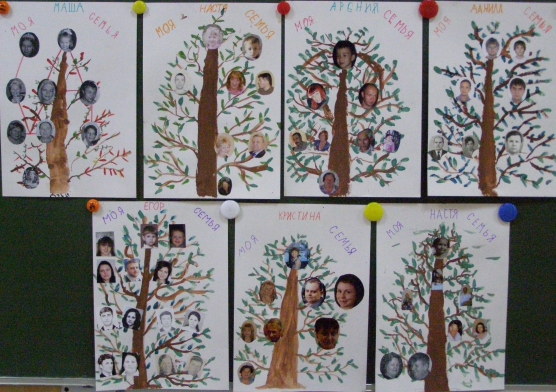 Приложение 3Календарно-обрядовый праздник«Кузьминки»Участники проекта:  музыкальный руководитель,воспитатели групп,дети старшего дошкольного возрастаЦель:   обобщение и закрепление полученных знаний о традициях календарно-обрядового праздника русского и мордовского народов-КузьминкиЗадачи:     воспитывать у детей интерес к народной культуре русского и мордовского народов;      формировать у детей музыкально-слуховые представления о фольклорном творчестве русского и мордовского народов,проследить  их тесную взаимосвязь;       развивать музыкально-творческие способности удетей,их эмоциональную отзывчивостьМетодические приемы:вступительная беседа о традиции празднования календарно обрядового праздника Кузьминки;использование ТСО;пение песен,частушек на русском и мордовском языках;внесение предметов,представленных в музее старинного русско-мордовского бытавведение сюрпризного моментаПредшествующая работа:    беседа на занятиях кружка об особенностях празднования календарно- обрядовых праздников у русского и мордовского народов;    прослушивание в аудиозаписи фольклорной русской и мордовской музыки;    знакомство с новыми словами, особенностями исполнения;разучивание песен, народных хороводов и игр на русском и мордовских языках;участие детей в течение года на календарных праздниках.Оборудование и материалы:аудиозапись с русской и мордовской музыкой;предметная среда музея, «погружающая в атмосферу праздника»;печка, блинынародные музыкальные инструменты;национальные костюмыКузьминкиПод мордовскую песню входит хозяйка в национальном костюме; накрывает на стол, смотрит в окно:Хозяйка:Вечер темный очень долог, 	Насчитаю сорок елок,	То на лавке посижу,	То в окошко погляжу…	Сорока стрекочет-гостей пророчит!Входят дети с шумовыми инструментами, играют,проходят в зал.Дети: Шумбрат,кудава!Хозяйка:А чьи вы гости будете,	Из каких краев?1 реб.                 Земля моя, Мордовия родная,Здесь родились мы, здесь живем.Твои богатства прославляяО красоте мордовской мы поем!2 реб.     Здесь в Мордовии края без края,
До небес богатые лесаЗдесь растем мы и прославляемМы тебя Мордовская земля!Песня «Мы с Алешкою друзья!» муз. Г.Сураева-Королева сл. А. ГромыхинаХозяйка:    Ну и удаль, ну и стать,Молодым бы снова стать!Вдоль по улице молодчик идет,Красна девица навстречу плывет!Песня «Танцы - бранцы» (на мордовском языке)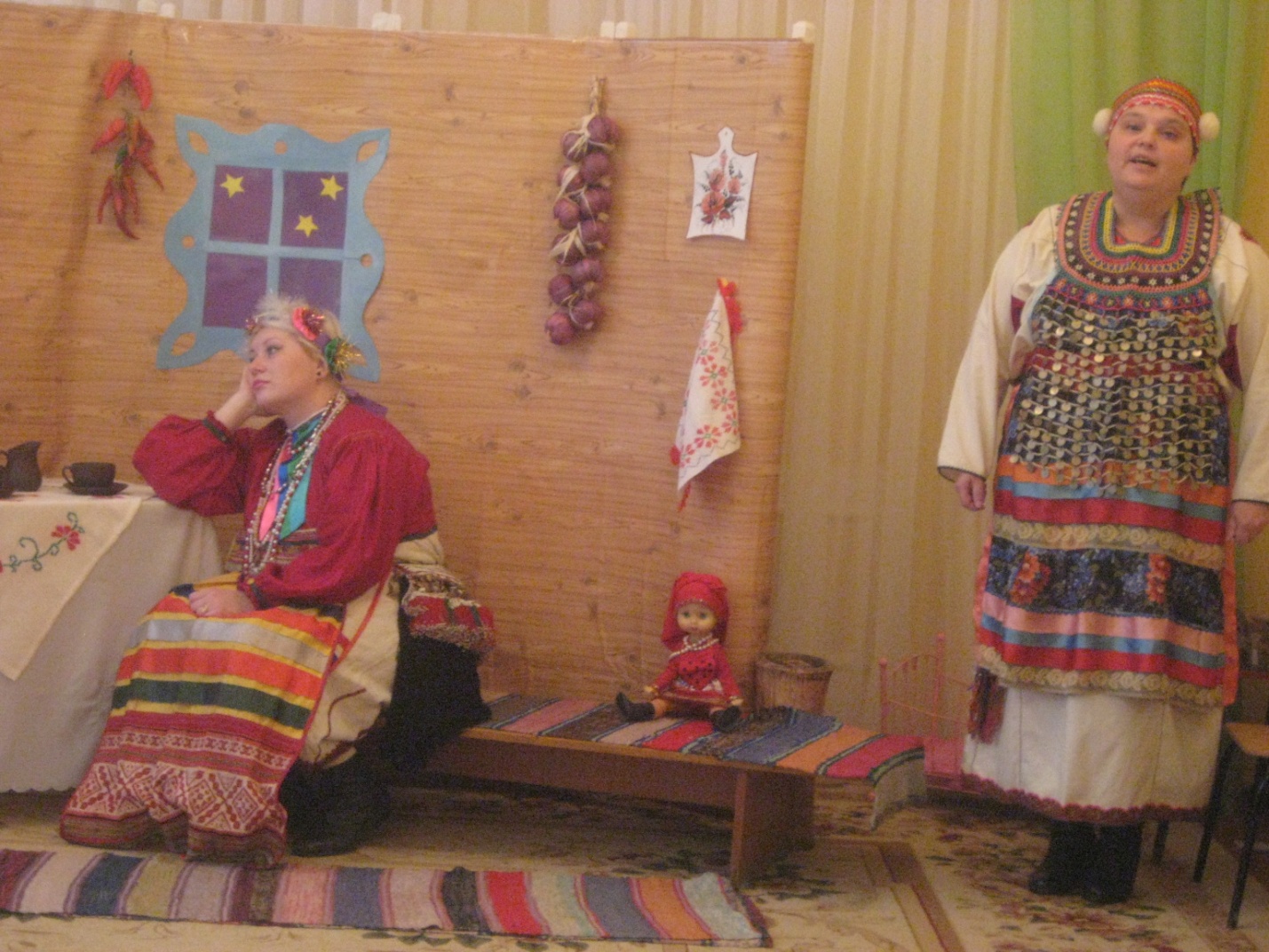 Хозяйка:1.Тяни содасть монь содамаефкснесь:Кизонда бралгищелясьА тялондаваймей. 1.(Летом ходит-бродит,а зимой спит)  Офта (медведь) 2.Аф зверь,асуви.(Не зверь, а воет) Варма (ветер)3.Утеса пондокс, а кудосавелекс.(На улице горой а, в избе- водой) Лов (снег)(Хвалит детей на мордовском языке:Паро, молодецт; пек паро)Ребенок:Барашеньки, крутороженьки,               По лесам ходили, по долам бродили               К мельнице пришли В мельницу зашли.Песня «Раужо баран» (на мордовском языке)Хозяйка: Ох, и развелись ребятушки,               А девчата гуляют                Ваню потешают.Девочки (идут за Ваней)                Ваня, Ваня простота,                Купил лошадь без хвоста                Сел задом наперед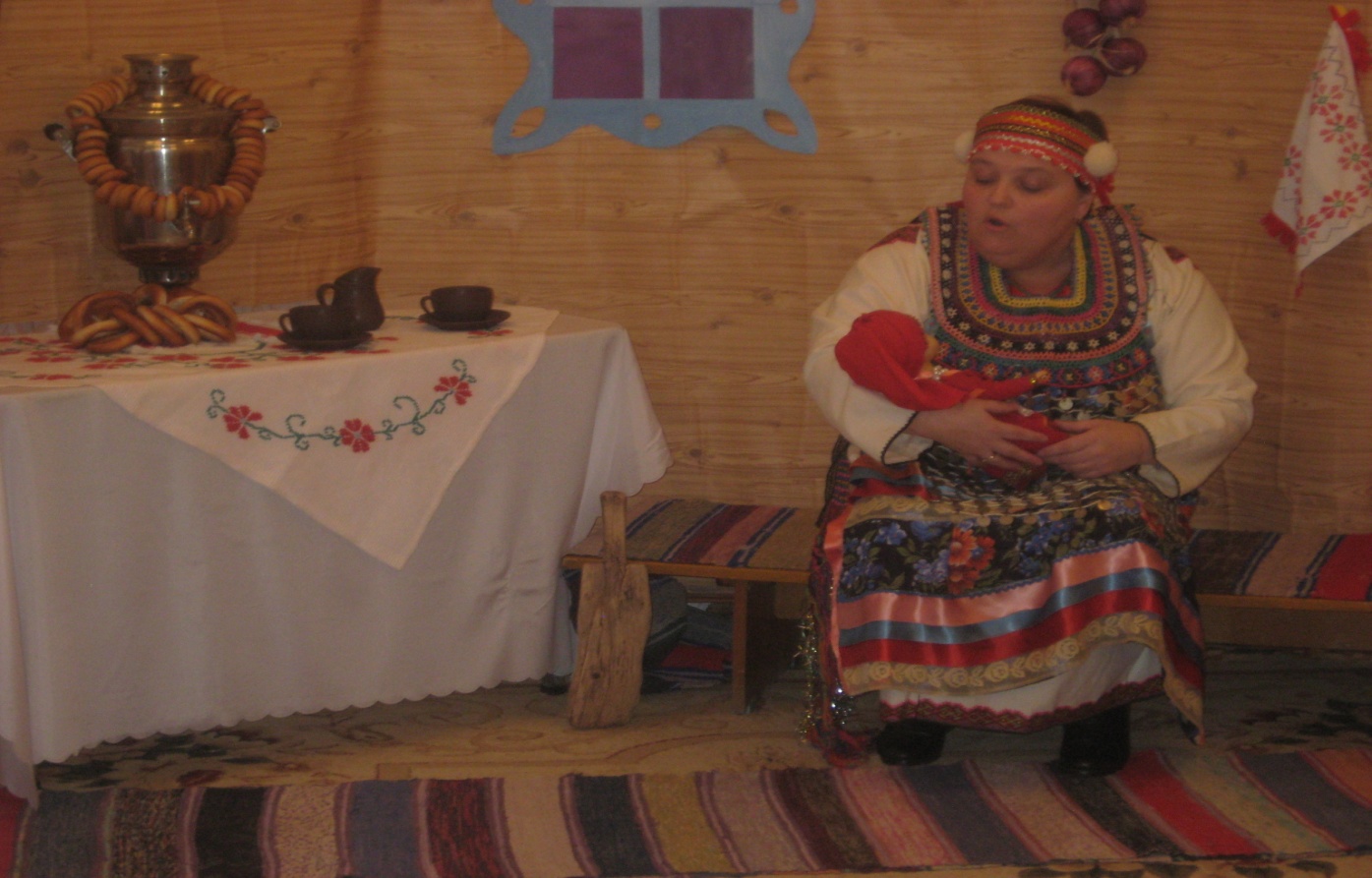                 И поехал в огород!(Ваня за девчатами, те с визгом на стульчики)Ваня: Песни звонкие поют.Спать ребятам не даютПесня: «Тютю-балю» муз. Кирюкова(Исполняет воспитатель Буланова Марина Александровна, на мордовском языке)Девочка: А мордовочки уж тут Топотушки заведут!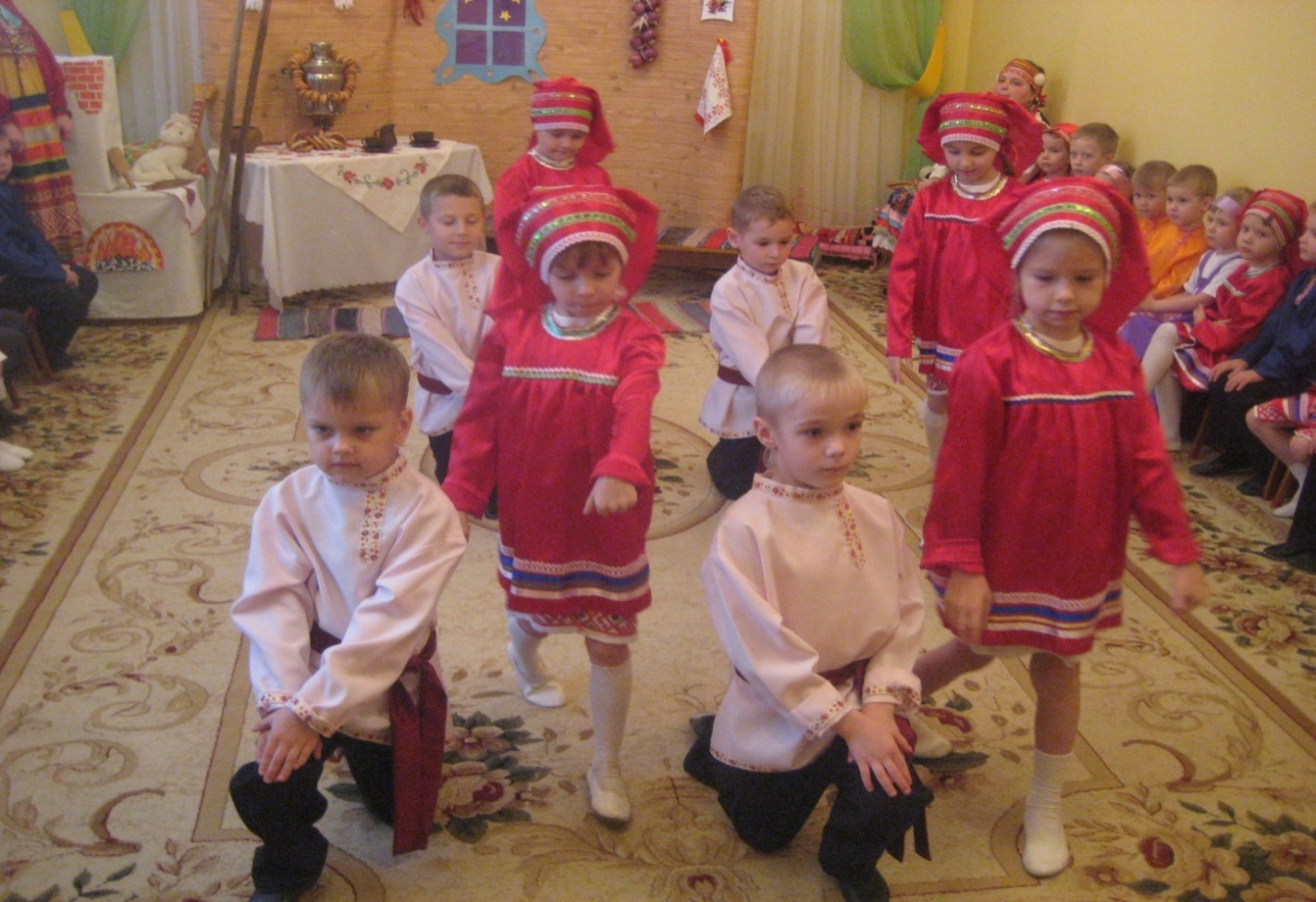 Стук в дверь вбегает домовенок КузяХозяйка: Свят, свят, да кто это такой?Домовенок: Это я, домовенок Кузя. Лежу на печи да слышу, все какого-тоКузьменка вспоминаете. Неужели меня вспомнили?Хозяйка: Это дети осень провожают,                 Праздник есть такой –Кузьминки.                 Коль на праздник ты попал                 Пой да пляши!Пляска домовенка.Домовенок: А я еще игру знаю«Нарвал и варси» (Наседка и ворона)Видел я как, наседка цыплят от вороны спасала! Поиграем, ловкость свою покажем?Игра: «Нарвай и варси» 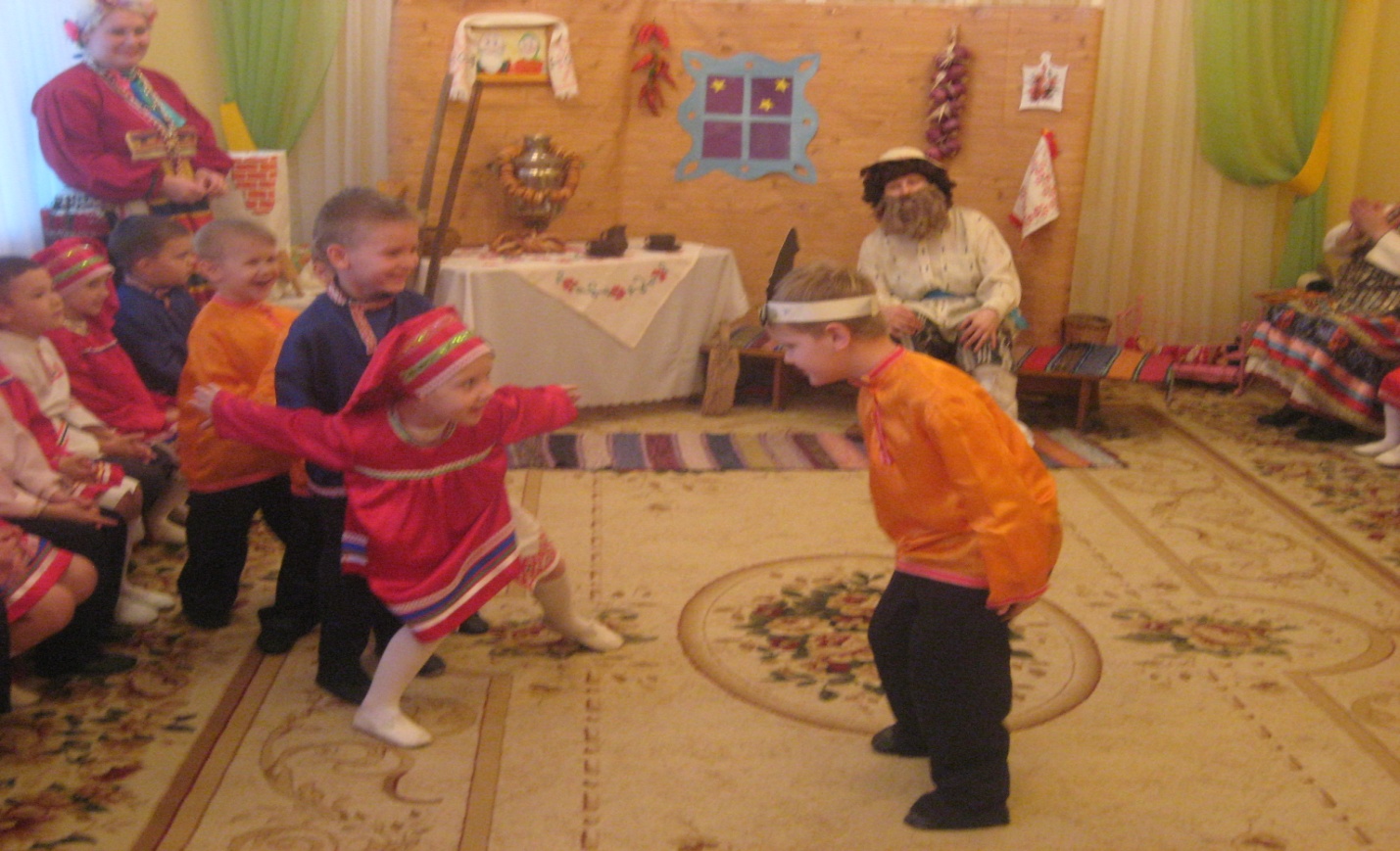 Домовенок:  Повесилились?  Пора и за работу!Хозяйка:  Садитесь-ка, девицы, за рукоделие,                  Да будем зимнюю пряжу прясть.                  Давайте попросим Кузьму да Демьяна помочь нам.                  Да вместе песню запоем, чтобы работа лучше спорилась,                  А мальчики на ложках сыграют.Песня «Косо-косо да Утяша» (на морд.языке поют взрослые акапелла; мальчики аккомпанируют на ложках)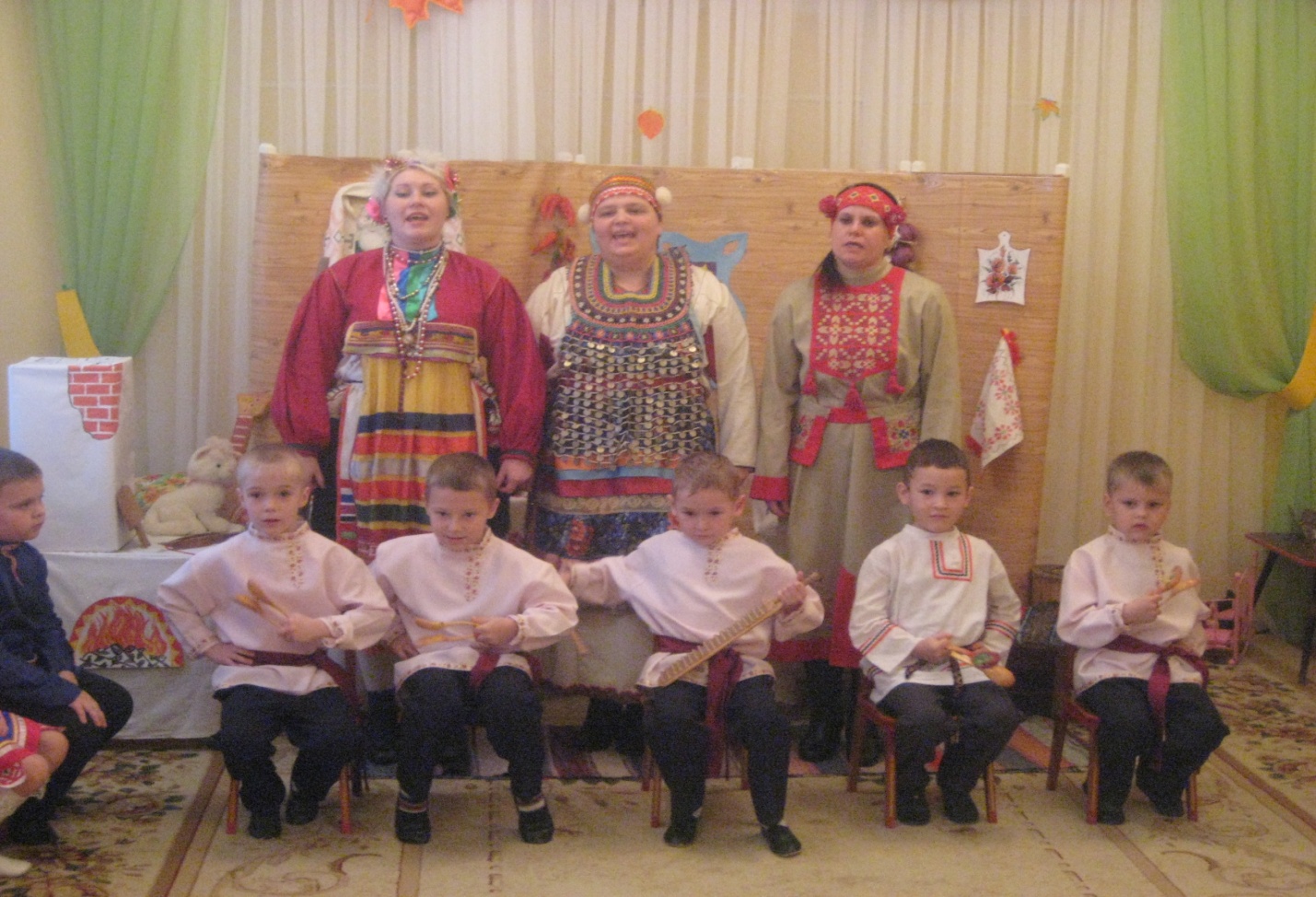 Хозяйка: Ой,ребятушки, ой касатушки!                 Гости на порог, а у меня не готов пирог.                 Поставлю беленький, да маленький,                 А достану большой да румяненький!(Уходит и быстро возвращается)Домовенок:  Хозяйка весела и гости радостны!Хозяйка: Скоро зимушка придет, Снова радость принесет. Будем мы в снежки играть, Но и осень вспоминать!Селезень с лебедушкойВ перелет сбираются, В озере последний разРезвятся и играются!Хоровод «Селезень» муз. Н. Сураевой-Королевой сл. народныеХозяйка: Лишь один селезень прячется под бережком.                 Ищет свою уточку.Песня «Селека» (на мордовском языке)Хозяйка: Спасибо, гости дорогие                Порадовали вы меня!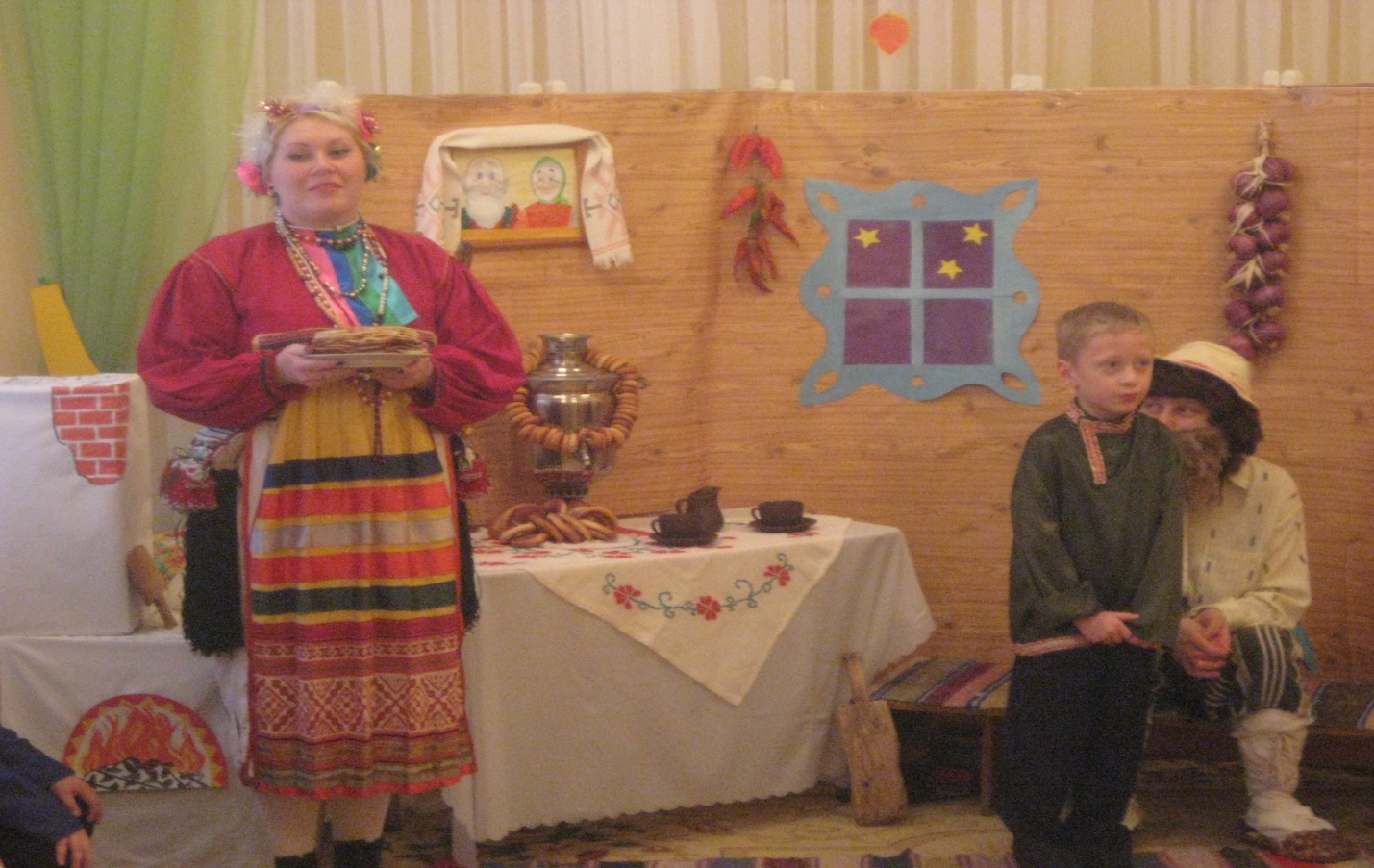                Мы и стол накрыли к чаю,                Всех гостей сегодня ждали,                Всех застол мы вас сажаем,                Пирогами угощаем!Хозяйка: Пусть всегда будет мир и дружба за этим столом!Цебярьста, эрястьпингть! (хорошей жизни вам, будьте здоровы!)Песня «Сельские обычаи» муз. Н. КошелевойКомпонентыЦелиВступительная частьЗаинтересовать детей, поставить их в ситуацию субъекта «собственной познавательной деятельности». Важно создать:-яркие положительные эмоции;-мотивацию детской деятельности;-игровую ситуациюИнформационная частьСоздать познавательные рассказы для детей.Требования к рассказу:-возрастная адресность, доступность;-краткость, конкретность;-информационная насыщенность;-взаимосвязь прошлого, настоящего и будущего;-использование наглядности (фото, моделей, схем)ПостановкапроблемыСтимулировать познавательную  активность детей:-проблемные ситуации по типу «а если, то… (в будущем)»- гипотетическое экспериментирование,-детское экспериментирование,-неопределенные проблемные знания с использованием догадок, предположений, вопросовПостановкавопросовОтгадывание по типу «Что в волшебном сундучке?»Формировать способность проблемного видения окружающих предметов и явлений. Дети задают вопросы, которые выступают в качестве своеобразного плана, определяющего характер обследования объекта ( исторической достопримечательности или предмета и его особенностей).Требования к вопросам детей:-если в «сундучке» предмет – использовать определенные категории в системе – цвет, форма, величина, временные и пространственные характеристики;-если фотография исторической достопримечательности, то место, время, какому событию посвящается;-постепенно сокращать количество вопросов ( сначала 5…4…3…)В итоге необходимо составить рассказ (когда дети разгадают- что это?)Символизация Учить выражать свое эмоциональное отношение: в песне, танце, рисунке и т.д., связь с другими видами деятельности:-познавательная;-игровая;-продуктивная;-речевая (театрализация, праздники и развлечения).МесяцТемаПрограммное содержаниеМатериалСентябрьДиагностикаОктябрьМилости просим, гости дорогие!(К.,с.30-32)Первое посещение избы;        знакомство с колыбелькой (люлькой, зыбкой) и колыбельными песнямиПотешки, песенки, зыбкаЛавсень, морот, лавсьНоябрьЧудесный сундучок (К.,с.33)Знакомство с сундучком, в котором живут старые вещиСундук, загадкиГоробия, содамоевкстДекабрьВодичка, водичкаумой мое личико (К.,с.36)Знакомство детей с рукомойником: части предмета и их назначениеРукомойникЯнварьСтоит изба из кирпича, то холодна, то горяча(К.,с.37)Знакомство с печкой, чугуном, ухватом, кочергой; развитие интереса к рукотворному миру, научить определять некоторые особенности предметов (части, форму)Чугунок, ухват, кочерга, печьЧугун, пештювт, каштомФевральФока воду кипятит и как зеркало блестит (К.,с.39)Знакомство с самоваром; развитие интереса к предметам стариныСамоварМартХозяйкины помощники (К.,с.41)Знакомство с предметами обихода- коромыслом, ведромкорытом, стиральной доской; обучение пониманию назначения и функций предметовКоромысло, ведро, корыто, стиральная доскаОчкоАпрельСорока- белобока  кашу варила (К.,с.45)Знакомство с глиняным горшком; закрепление знаний о современной и старинной посудеГлиняный горшок, кувшинСевонень чакшМайТрень-брень, гусельки (К.,с.44)Знакомство с русским народным инструментом-гуслями; развитие интереса к истории создания музыкальных инструментовГуслиМесяцТемаПрограммное содержаниеМатериалСентябрьДиагностикаОктябрьСошью Маше сарафан (К.,с.50)Знакомство с женской русской народной одеждой; формирование интереса к процессу создания и преобразования одеждыАльбом «Одежда»,силуэты одежда на бумагеНоябрьЗолотое веретено (К.,с.50)Знакомство с предметами обихода-прялкой и веретеном; воспитание уважительного отношения к трудуПрялка,веретеноДекабрьВолшебные спицы (К.,с.51)Знакомство с процессом создания изделий из шерстиСпицы, пряжа, шерстяная нитьЯнварьЛисичка со скалочкой (К.,с.51)Знакомство со скалкой на основе русской народной сказки «Лисичка со скалочкой» Скалка, книга со сказкойФевральВеселые ложки (К.,с.56)Знакомство с деревянной ложкой как важнейшим изобретением человекаДеревянная ложка, современная металлическая ложкаПенаМартРусская балалайка (К.,с.58)Знакомство с балалайкой, формирование интереса к истории музыкальных инструментовБалалайкаАпрельРусская свистулька (К.,с.63)Рассказ о глиняной свистульке; закрепление представления о богатстве рукотворного  предметного мираСвистулькаТутурушкаМайПутешествие в царство часов (Д.,с.37)Знакомство с разными видами часов; ; закрепление представления о богатстве рукотворного  предметного мираКартинки, волшебная палочка, песочные часы, карандаши, бумагаМесяцТемаПрограммное содержаниеМатериалСентябрьДиагностикаОктябрьХлеб всему голова (К.,с.68)Знакомство со старинными орудиями труда – серпом и цепом, историей их появления, назначением; воспитание уважительного отношения к трудуОрудия трудаТарвазНоябрьОктябрь пахнет капустой (К.,с.69)Знакомство с предметами обихода-деревянным корытцем, тяпкой, их назначением; воспитание уважительного отношения к трудуКорытце ,тяпка, капустные листыКапстань тапамо,очкоДекабрьА за ним такая гладь– ни морщинки не видать (К.,с.86;Д.,с.66)Знакомство с историей утюга, различными способами глажения бельяПредметные картинки,утюгиЯнварьПутешествие в прошлое плиты (Д.,с.57)Знакомство с процессом преобразования русской печи в современную плиту;формирование интереса к историиПредметные картинки с изображением печки, плиты; макет плиты; бумага, карандашиКаштомФевральПутешествие в прошлое зеркала (Д.,с.48)Знакомство с историей появления зеркала; развитие фантазии, творческих способностейЗеркала разной формы, волшебный сундучок; дидактическая игра «Подбери отражение»МартПутешествие в прошлое иголки (Д.,с.78)Знакомство с историей появления иглы, процессом ее преобразования человеком; формирование интереса  к предметам рукотворного мираРазные виды иглСалмуксАпрельПутешествие в страну волшебной прялки (Д.,с.85)Знакомство с назначением прялки; воспитание уважительного отношения к трудуПрялка, веретено, шерсть, сюжетные иллюстрацииПакарь,ревень лопатМайПутешествие в прошлое ручки (Д.,с.88)Знакомство с прошлым шариковой ручки; обучение установлению причинно-следственных связей между назначением и способами употребления предметовИгрушка-карандаш, гусиное перо, чернила, фломастеры, карандаши, бумага, стальное пероМесяцТемаПрограммное содержаниеМатериалСентябрьДиагностикаОктябрьХлеб всему голова (К.,с.89)Знакомство с историей появления жерновов, их назначением;  воспитание уважительного отношения к трудуЖернова; пословицы и поговорки о хлебеНоябрьСветит ,но не греет (К.,с.93;Д.,с.120)Уточнение представлений о различных источниках освещения; знакомство с историей появления лампочки; формирование интереса к истории предметовСвечи, лучины, электрическая лампа, керосиновая лампаДекабрьОбогревательные приборы (Д.,с.94)Знакомство с историей появления и преобразования обогревательных приборов; обучение установлению причинно-следственных связей между назначением и способами употребления предметовМакеты обогревательных приборов; стеклянный,пластмассовый, деревянный стаканы; металлические игрушки; кубики со слогамиЯнварьПоэзия народного костюма (К.,с.99)Уточнение представлений о народном костюме; формирование интереса к процессу изменения и преобразования одеждыАльбом «Народный костюм»; аудиозапись песен «Валенки», «Красный сарафан»ФевральМебель Продолжение развития интереса к народному быту; уточнение знаний о современной мебели; установление аналогий между старинным сундуком и старинным шкафомСундук.кровать,стол.лукошкоМартИнструментыЗнакомство с ведением хозяйства в деревне; воспитание уважительного отношения к труду, заботливого отношения к животнымКорыто, долото, гвозди, молотокАпрельЧудесное превращение очков (Д.,с.123)Знакомство с историей очков, их видами; формирование интереса к историческому прошлому предметовМакеты очков, лорнета, пенснеМайПрощание с избой (К.,102)Обобщение полученных знаний